ІІ етап Всеукраїнської олімпіади з математики 2023 рік6 класУ кімнаті, що має прямокутну форму, розставити 14 стільців так, щоб вздовж кожної стінки стояла однакова кількість стільців.При додаванні трьох чисел цифри замінили літерами (однакові цифри — однаковими літерами) та одержали результат: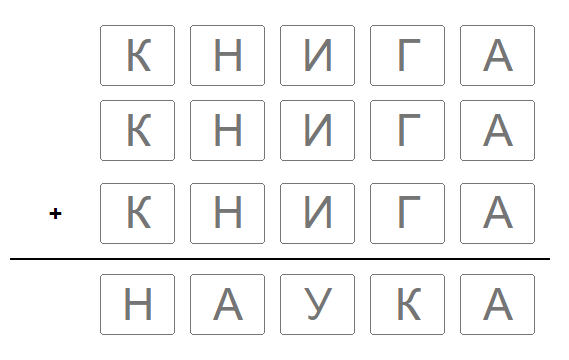 Відновити цифри, які замінено літерами.У книзі 400 сторінок. З’ясуйте, скільки разів при нумерації сторінок зустрічається цифра 9? Відповідь обґрунтуйте.Знайти найменше натуральне число, яке при діленні на 2, 3, 5,11 і 13 дає в остачі 1. На виконання роботи відводиться 3 години Кожна задача оцінюється в 7 балів Використання цифрових пристроїв не дозволяєтьсяІІ етап Всеукраїнської олімпіади з математики 2023 рік7 класДано відрізки довжиною 10, 20, 30 і 40 см. Скільки з них можна скласти різних рівнобедрених трикутників? При множенні двох чисел деякі цифри замінили * («зірочками») та одержали результат: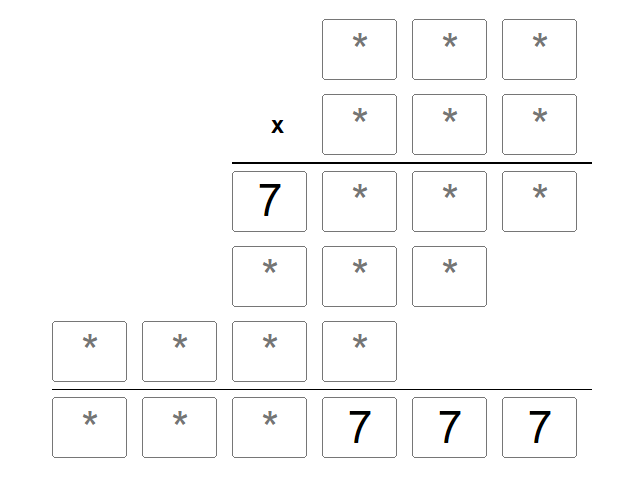 Відновити цифри, які замінено зірочками.У листопаді Денис кожного дня купував собі від однієї до трьох новорічних іграшок. Першого грудня він спробував усі куплені іграшки розставити в прямокутник. Коли він розставив їх у ряди по 7 іграшок у кожному ряді, то виявились 6 зайвих іграшок. Коли розставив у ряди по 10 іграшок, то зайвими лишилися 3 іграшки. З’ясуйте, чи зможе Денис розставити їх у ряди по 4 іграшки? Відповідь обґрунтуйте.На дошці записані числа 1, 2, 3, …, 2022. Оленка підкреслила усі числа, які діляться на 2, потім – усі числа, які діляться на 3, і, нарешті, – усі числа, які діляться на 5. З’ясуйте, скільки чисел Оленка підкреслила двічі? Відповідь обґрунтуйте.Серед учнів 7 класу, що цікавляться математикою 20% тих, які цікавляться ще й хімією, а 25% учнів, які цікавляться хімією, цікавляться також і математикою. І тільки двом учням не цікавий жоден із цих предметів. Скільки учнів у 7 класі, коли відомо, що їх більше 20, але менше 30?На виконання роботи відводиться 4 години Кожна задача оцінюється в 7 балів Використання цифрових пристроїв не дозволяєтьсяІІ етап Всеукраїнської олімпіади з математики 2023 рік8 класНенульові числа  задовольняють умови:.Знайдіть значення виразу .Скільки розв’язків залежно від значення параметра  має рівняння:.На нараду в олімпійський комітет для обговорення питань олімпіад запросили 30 спортсменів з футболу, баскетболу, волейболу та тенісу. Серед запрошених баскетболістів та тенісистів разом виявилось удвічі менше, ніж футболістів, а баскетболістів і волейболістів разом удвічі більше, ніж тенісистів. З’ясуйте, скільки на зустріч запросили футболістів, якщо спортсменів із кожного виду спорту була різна кількість? Вiдповiдь обгрунтуйте.Заданий ромб, у якого всі сторони та одна з діагоналей рівні 10 см. Усередині або на сторонах цього ромба вибирають довільним чином 9 точок. Доведіть, що принаймні дві з них знаходяться на відстані не більшій від 5 см. На сторонi AB трикутника ABC задано точку F. Вiдрiзок CF перетинає медiану AM трикутника в точцi D, причому AF = AD. Знайти вiдношення BF : DM.На виконання роботи відводиться 4 години Кожна задача оцінюється в 7 балів Використання цифрових пристроїв не дозволяєтьсяІІ етап Всеукраїнської олімпіади з математики 2023 рік9 класОбчисліть значення виразу: .Спростіть вираз:,де  корені рівняння Є дві посудини ємністю 1 л кожна. Одна з них наповнена соком, а інша – порожня. Сік послідовно переливають з першої посудини в другу, з другої – у першу, з першої – знову в другу і т. д., причому частка соку, що відливається, становить відповідно 1/2, 1/3, 1/4 і т. д. від кількості соку в посудині, з якої він відливається. Скільки соку буде у кожній із посудин після 125 переливань?Знайдіть всі тризначні числа , квадрати яких закінчуються на .Дано прямокутник ABCD. Точка К лежить на стороні AD, точка N лежить на стороні CD. Доведіть, що площа трикутника BNK не більша за половину площі прямокутника ABCD.На виконання роботи відводиться 4 години Кожна задача оцінюється в 7 балів Використання цифрових пристроїв не дозволяєтьсяІІ етап Всеукраїнської олімпіади з математики 2023 рік10 класОбчисліть:  .Побудувати геометричне місце точок площини, що задовольняють задану нерівність:.На площині розташовані 2022 точки так, що кожні три з них утворюють трикутник з площею, що не перевищує 1. З’ясуйте, чи можна всі ці точки покрити трикутником з площею 4? Вiдповiдь обгрунтуйте.4. Знайдіть всі прості числа  такі, що число  має рівно 6 різних дільників (у тому числі одиницю і саме число).У трикутнику ABC кут B дорівнює 60°. Точки P та Q лежать на сторонах трикутника AB та BC відповідно, причому AP=CQ та AP+PQ=AC. Доведіть, що трикутник ABC є рівностороннім.На виконання роботи відводиться 4 години Кожна задача оцінюється в 7 балів Використання цифрових пристроїв не дозволяєтьсяІІ етап Всеукраїнської олімпіади з математики 2023 рік11 класДоведіть, що число  є цілим.Розв'яжіть рівняння: Скількома способами на шахівницю , , із якої вирізані дві протилежні по діагоналі кутові клітинки , можна виставити n тур, жодні дві з яких не атакують одна одну?  Тура – це шахова фігура, яка атакує всі поля як по горизонталі, так і по вертикалі відносно поля, у якому вона розташована.У змаганні з бігу беруть участь 100 учнів. Відомо, що серед будь-яких 12 із них знайдуться двоє, які навчаються в одному класі. Доведіть, що незалежно від того, як роздали учням стартові номери (не обов'язково від 1 до 100, а у довільному порядку в межах від 1 до 100), знайдуться два учні з одного класу, номери яких починаються з однієї і тієї ж цифри.У паралелограмі  відомо, що  і  Точки  і  лежать на описаному навколо трикутника  колі . Дотичні до  в цих точках проходять через , при цьому . Знайдіть кут  .На виконання роботи відводиться 4 години Кожна задача оцінюється в 7 балів Використання цифрових пристроїв не дозволяється